Report on Intercollegiate Slogan CompetitionConducted by “Internal Committee for Students with Disabilities”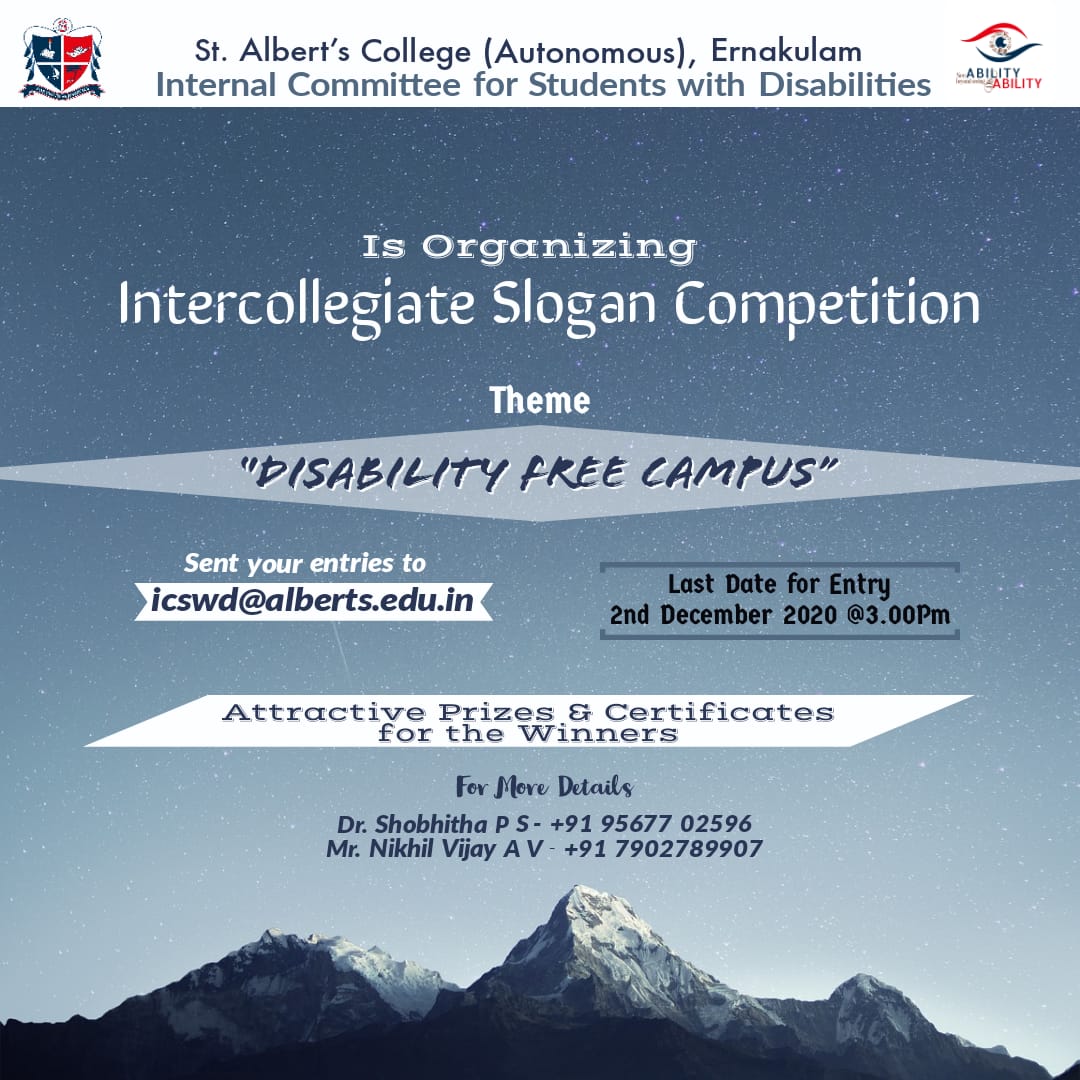 Date: 02/12/2020Time: 3:00 PMStudent Coordinator: Nikhil VijayTeacher Coordinator: Dr. Shobita.P.SObjective: Intercollegiate Slogan competition was conducted by “Internal Committee for students with disabilities” St. Albert’s College (Autonomous) for college students. There were 8 participants and the winners were awarded with E-Certificate and Cash Prize. WINNERS: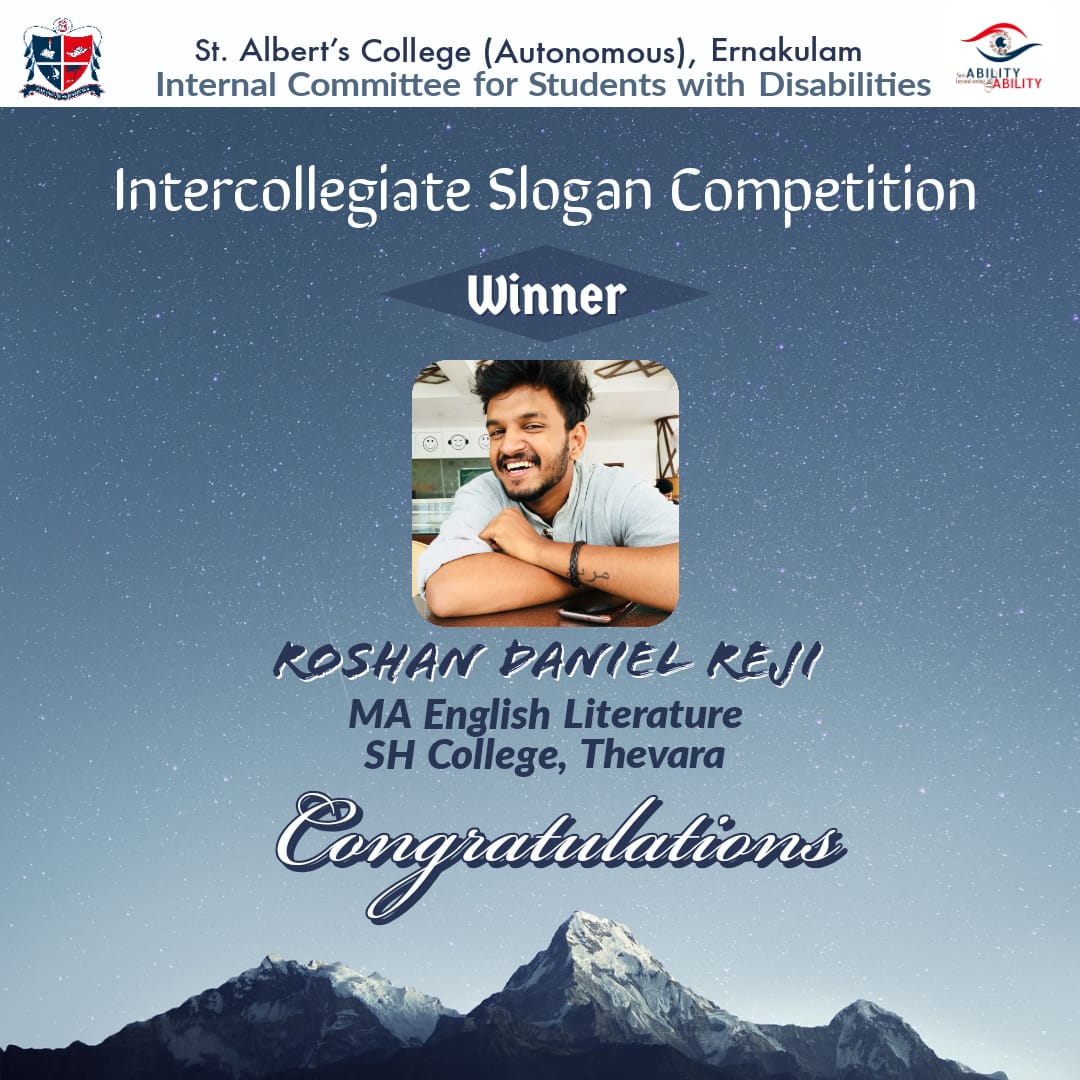 CERTIFICATE for WINNER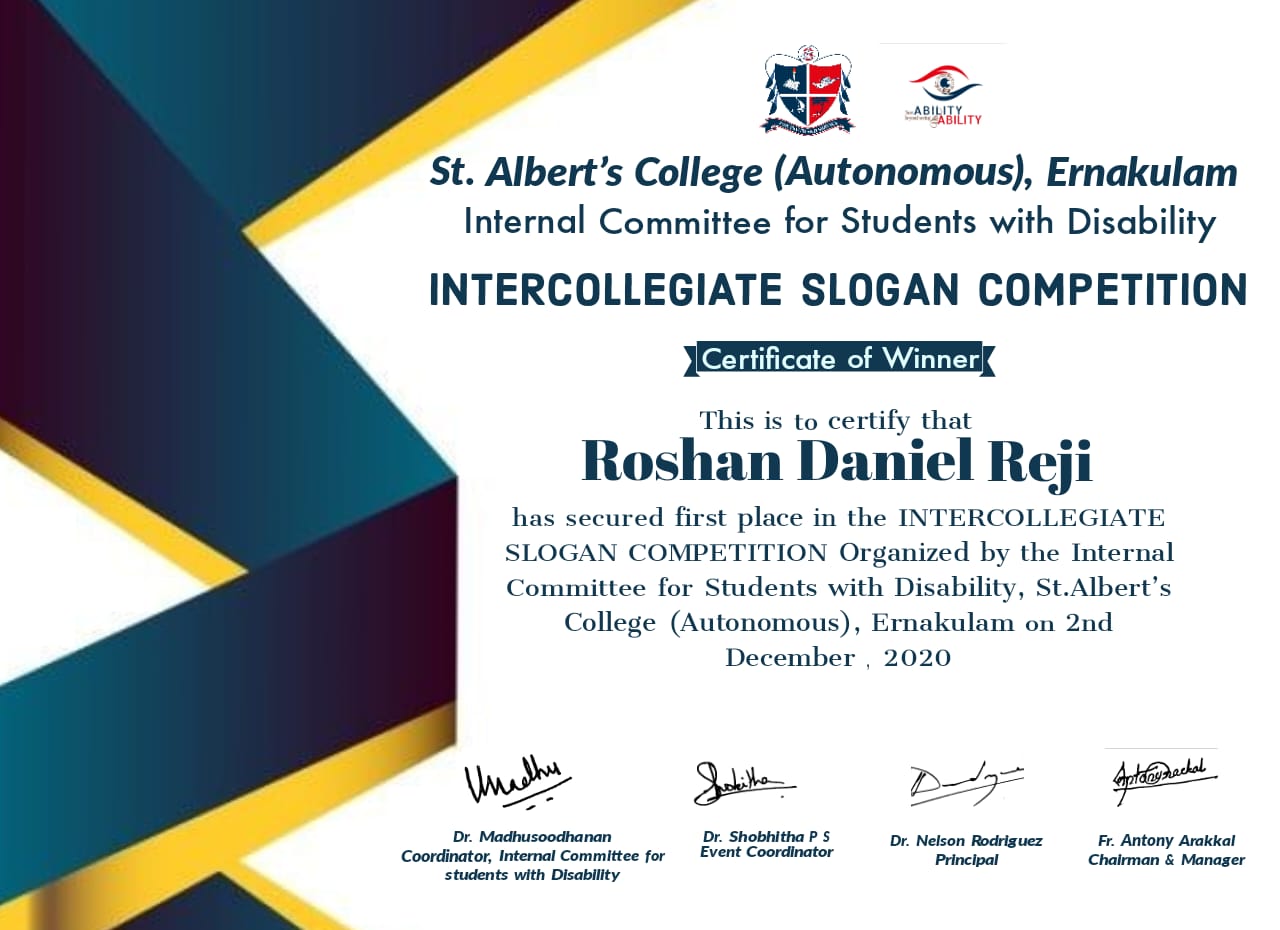 